Leçon 08 – L’espérance dans le Nouveau TestamentDate : Sabbat19 novembre 2022 But : L’espérance du Nouveau Testament se trouve dans la résurrection et la seconde venue de Jésus.Savoir : La résurrection des morts et la transformation des justes vivants se produiront au même moment.Sentir : La force de l’espérance permet de prendre de la hauteur pour entrevoir la certitude des promesses de Dieu.Application : La mort n’est pas une disparition éternelle pour ceux qui sont justifiés. Elle est un « À bientôt ». (Jean 11 :25-26)Introduction : En soulignant que seuls ceux qui sont en Christ ont la vie éternelle (1 Jean 5:11,12), Jean réfute la théorie de l’immortalité naturelle de l’âme. En vérité, il n’y apas de vie éternelle en dehors d’une relation salvatrice avec Christ. L’espérancedu Nouveau Testament est donc une espérance centrée sur Christ, et la seule espéranceque cette existence mortelle deviendra un jour immortelle..(Guide d’étude de la Bible, version pour Adulte, p.98). Déclaration 1: Jésus a promis de nous préparer une place et de revenir nous chercher. Cette promesse serait inutile si nous étions déjà au ciel.(La déclaration en rouge ne concerne que les moniteurs et non les élèves)Lecture biblique : Jean 14 :1-3 ;  1Thessaloniciens 4 : 13 à 17 ; Hébreux 9 :28 ; Tite 1 :1-2 ; Matthieu 16 :27 ; Matthieu 24 :31Méditation : Réflexion personnelle sur ces versetsQuestion : Le mot cimetière vient du grec koimeterion qui signifie « le lieu où l’on dort ». Quel lien y a-t-il entre la signification de koimeterion et le message biblique ?En se basant sur 1Thessaloniciens 4 :14,certains pensent que Jésus reviendra avec l’âme des morts justes pour les réunir avec leurs corps. De qui Jésus sera-t-il accompagné quand Il descendra du ciel ?Rappel : les humains qui sont au ciel ne sont pas désincarnés : Hénoc, Moïse, Elie et ceux qui sont ressuscités lors de la crucifixion de Jésus ? Échange sur la question : Entre membres de la classe ou entre celui qui conduit la classe unique et les étudiants (veiller à ce que les réponses viennent du texte proposé ou d’un texte biblique semblable)Application : Que pouvez-vous répondre à quelqu’un qui ne sait où ira son âme lors de son décès ?Déclaration 2 : L’espérance se concentre dans la personne et l’œuvre de Jésus.(La déclaration en rouge ne concerne que les moniteurs et non les élèves)Lecture biblique: Colossiens 1 :27 ; Psaume 71 :5 ; Jérémie 17 :7 ; 1Timothée 1 :1 ; Actes 23 :6 ; Romains 5 :5 ; Romains 15 :13 ; Méditation : Réflexion personnelle sur ces versetsQuestion : Qu’est-ce que l’espérance selon les Ecritures ? Où trouve-t-elle sa source ou qu’est-ce qui nous permet d’espérer ? Quelle est la finalité de l’espérance ?Application : Est-ce que la vision de la vie, avec ces moments de bonheur et de malheur, m’encourage-t-elle à être un messager d’espérance ?Déclaration 3 : Les humains ressusciteront et vivront éternellement sous forme corporelle. (La déclaration en rouge ne concerne que les moniteurs et non les élèves)Lecture biblique: 1Corinthiens 15 :42 à 55 ; 1Thessaloniciens 4 :16-17 ; Daniel 12 :1 à 3 et 13Méditation : Réflexion personnelle sur ces versetsQuestion : Comment Paul expose-t-il la question de la résurrection aux chrétiens de Corinthe ? Qu’est-ce que ces textes nous enseignent sur le pouvoir de Dieu et son caractère ? Échange sur la question : Entre membres de la classe ou entre celui qui conduit la classe unique et les étudiants (veiller à ce que les réponses viennent du texte proposé ou d’un texte biblique semblable)Application : Dieu peut ne pas me guérir aujourd’hui, mais Il ne me laissera éternellement dans un corps abîmé à cause du péchéDéclaration 4 : L’absence de mort ne signifiera pas que la vie humaine sera indépendante de Dieu, car Lui seul possède une immortalité inhérente et non empruntée. (La déclaration en rouge ne concerne que les moniteurs et non les élèves)Lecture biblique: 1Timothée 6 :13 à 16 ; Apocalypse 22 :1-2 ; 1Jean 5 :12 ; 2Timothée 1 :10 ; Jean 6 :39,40,44 et 54Méditation : Réflexion personnelle sur ces versetsQuestion : A quel moment recevrons-nous le don de l’immortalité ? Dans quel ordre morts et vivants rejoignent-ils Jésus ? Qui seront les bénéficiaires de ce don, et qu’avons-nous déjà reçu ? Notons ceci : L’immortalité sera toujours « la propriété » de Dieu et un don accordé aux élus.Échange sur la question : 	Entre membres de la classe ou entre celui qui conduit la classe unique et les étudiants (veiller à ce que les réponses viennent du texte proposé ou d’un texte biblique semblable)Application : La mort n’est pas une fin éternelle pour les enfants de Dieu ; elle est un « à bientôt ».Prière : Jésus, Toi le Seigneur des seigneurs, je reconnais que Toi seul possède l’immortalité. Tu habites une lumière inaccessible, que nul homme n’a vu ni ne peut voir. À Toi appartiennent l’honneur et la puissance éternelle. Amen!Conseils pratiques : Ce document contient des informations qui vous permettront de préparer au mieux l’étude de la semaine. Souvenez-vous que le moniteur de l’Ecole Du Sabbat doit aider l’étudiant : -à connaître qui est Dieu et ce qu’il a fait-à être comme Dieu en imitant son caractère, sa sainteté, son amour…-à œuvrer pour DieuVous êtes invités à animer la leçon à partir des trois étapes suivantes :Le texte biblique : Il doit pousser à la réflexion et à découvrir les principes et les valeurs contenus dans le ou les textesLa question : Celle posée par le moniteur aide l’étudiant à exprimer les principes et les valeurs qu’il a découvertsLa synthèse ou l’application : Elle aide l’étudiant à mettre en œuvre les principes et les valeurs découverts.Citation « Le vrai enseignant ne se contente pas de pensées ternes, d’un esprit indolent ou d’une mémoire lâche. Il cherche constamment les meilleures méthodes et techniques d’enseignement. Sa vie est en croissance continuelle. Dans le travail d’un tel enseignant, il y a une fraicheur, une puissance d’accélération, qui éveille et inspire la classe. »— (Traduitd’Ellen G. White, Counsels on Sabbath School Work, p. 103). Département de l’Ecole Du Sabbat 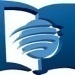 Eglise Adventiste de la GuadeloupeMail : adventistegpe.mperso@wanadoo.fr